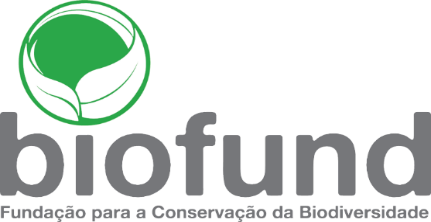 SOLICITAÇÃO DE MANIFESTAÇÃO DE INTERESSE (Consultoria Individual)A Fundação para a Conservação da Biodiversidade – BIOFUND é uma instituição moçambicana, privada, com caracter de utilidade pública e sem fins lucrativos cuja a missão é “apoiar a conservação da biodiversidade aquática e terrestre e o uso sustentável dos recursos naturais, incluindo a consolidação do sistema nacional das áreas de conservação”.A Agência Sueca para o Desenvolvimento Internacional (SIDA) assinou um Acordo de Subvenção com a BIOFUND, para implementar o Programa da Conservação da Biodiversidade em Moçambique, com a duração de 5 anos.A BIOFUND, ao abrigo do Programa da Conservação da Biodiversidade em Moçambique, pretende contratar “Um(a) OFICIAL DE PROGRAMA BASEADO NA ANAC” para assegurar uma coordenação institucional com as diferentes instituições do Estado que participam na implementação do Programa  de Conservação da Biodiversidade 2023-2028 (SIDA-SUÉCIA), em particular o Ministério da Terra e Ambiente (MTA), o Ministério do Mar, Águas Interiores e Pescas (MIMAIP), a Administração Nacional das Áreas de Conservação (ANAC) e as Administrações das Áreas de Conservação beneficiárias do Programa.Deste modo, a BIOFUND convida pessoas singulares interessadas e com o perfil adequado a submeterem as suas manifestações de interesse, apresentando os seguintes documentos: (i) Carta de Candidatura; (ii) Curriculum Vitae (incluindo contacto de pelo menos 3 referências profissionais); (iii) Bilhete de Identidade; (iv) e Diplomas ou Certificados dos Graus Académicos.O(a) Candidato(a) será selecionado(a) de acordo com os procedimentos estabelecidos no Manual de Procedimentos da BIOFUND. O Método de Selecção será “Selecção de Consultores Individuais’’.Os Termos de Referência (TdR) detalhados e informações adicionais poderão ser solicitados através do endereço electrónico concursos@biofund.org.mz.As manifestações de interesse devem ser enviadas em língua portuguesa apenas por email para o seguinte endereço: concursos@biofund.org.mz até às 16:00 horas do dia 06 de Dezembro de 2023 com o titulo “Concurso Nº 19/BIOFUND/SIDA/IC/2023 - Contratação de Um(a) OFICIAL DE PROGRAMA BASEADO NA ANAC”.BIOFUND – Fundação para a Conservação da BiodiversidadeRua dos Sinais, Nº50Maputo – MoçambiqueTel. 21 499 958Email: concursos@biofund.org.mzAgência Implementadora: Fundação para a Conservação da Biodiversidade - BIOFUNDPrograma: Conservação da Biodiversidade em Moçambique (SIDA- SUÉCIA)Serviço de Consultoria: Contratação de Um(a) OFICIAL DE PROGRAMA BASEADO NA ANAC.País: MoçambiqueFonte de financiamento: SIDA-SUÉCIAReferência: 19/BIOFUND/SIDA/IC/2023Data de emissão: 30 de Novembro de 2023